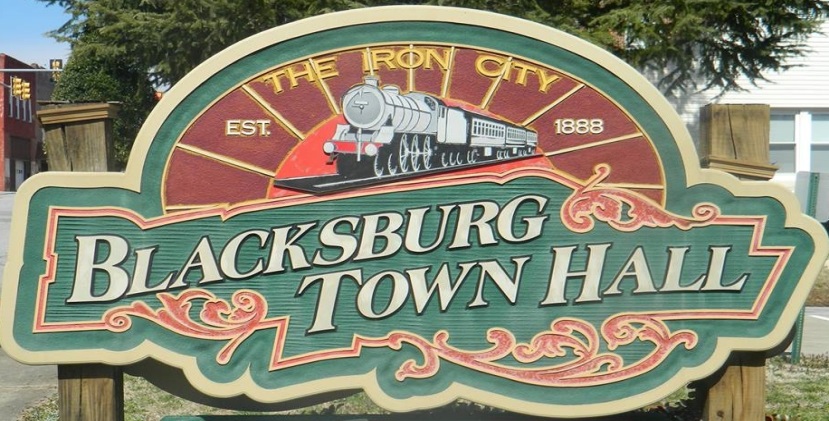 Town of BlacksburgHelp Pave Blacksburg Museum of History CourtyardHAVE THE LIFE OR MEMORY OF A LOVED ONE IMMORTALIZED OR HAVE YOUR NAME ENGRAVED ON A BRICK PAVER AT THE MUSEUM FOR ALL TO RECOGNIZE AS A CONTRIBUTOR PAVER ORDER FORM$75 EACH for first paver$50 EACH for additional paversPAYABLE TO: TOWN OF BLACKSBURG3 LINES OF COPY WITH A MAXIMUM OF 14 LETTERS PER LINESIGNATUREADDRESS AND TELEPHONEFor any additional information please call (864) 839-2332